Summary of Legislation: Proposed Int. No. 1806-A would require city agencies to provide information regarding every automated decision system used by the agency during the prior calendar year to the Mayor’s Office of Operations. Such information would include what each automated decision system is intended to measure or reveal and a description of the decisions made or based on such system. The Mayor’s Office of Operations would be required to compile the information received by city agencies and report it to the Mayor and the Speaker of the Council every year.Effective Date: This local law takes effect immediately.Fiscal Year In Which Full Fiscal Impact Anticipated: Fiscal 2023Fiscal Impact Statement:Impact on Revenues: It is anticipated that the enactment of this legislation would not generate any revenue.Impact on Expenditures: It is estimated that there would be no impact on expenditures resulting from the enactment of this legislation.Source of Funds To Cover Estimated Costs: N/ASource of Information: 	New York City Council Finance Division Estimate Prepared by: 	Florentine Kabore, Financial Analyst	Estimate Reviewed by: 	John Russell, Unit Head                                                Nathan Toth, Deputy Director                                                Noah Brick, Assistant CounselLegislative History:   This legislation was introduced to the Council on November 26, 2019 as Int. No. 1806 and was referred to the Committee on Technology (Committee). The Committee heard the legislation on January 22, 2020 and the legislation was laid over. The bill was subsequently amended, and the amended version, Proposed Int. No. 1806-A, will be heard by the Committee on December 14, 2021. Upon a successful vote by the Committee, the bill will be submitted to the full Council for a vote on December 15, 2021.Date Prepared: December 13, 2021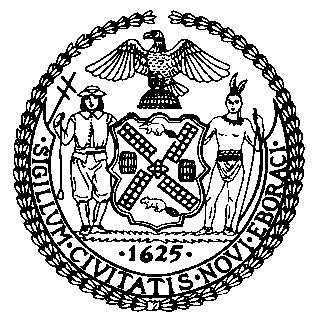 The Council of the City of New YorkFinance DivisionLatonia Mckinney, DirectorFiscal Impact StatementProposed Intro. No:  1806-ACommittee:  TECHNOLOGYTitle: Proposed Introduction No. 1806-A: A Local Law to amend the administrative code of the city of New York, in relation to reporting on automated decision systems used by city agenciesSponsor(s): Council Members Koo, Lander, Ayala and Kallos Effective FY22FY SucceedingEffective FY23Full FiscalImpact FY23 Revenues$0$0$0Expenditures$0$0$0Net$0$0$0